Содержание.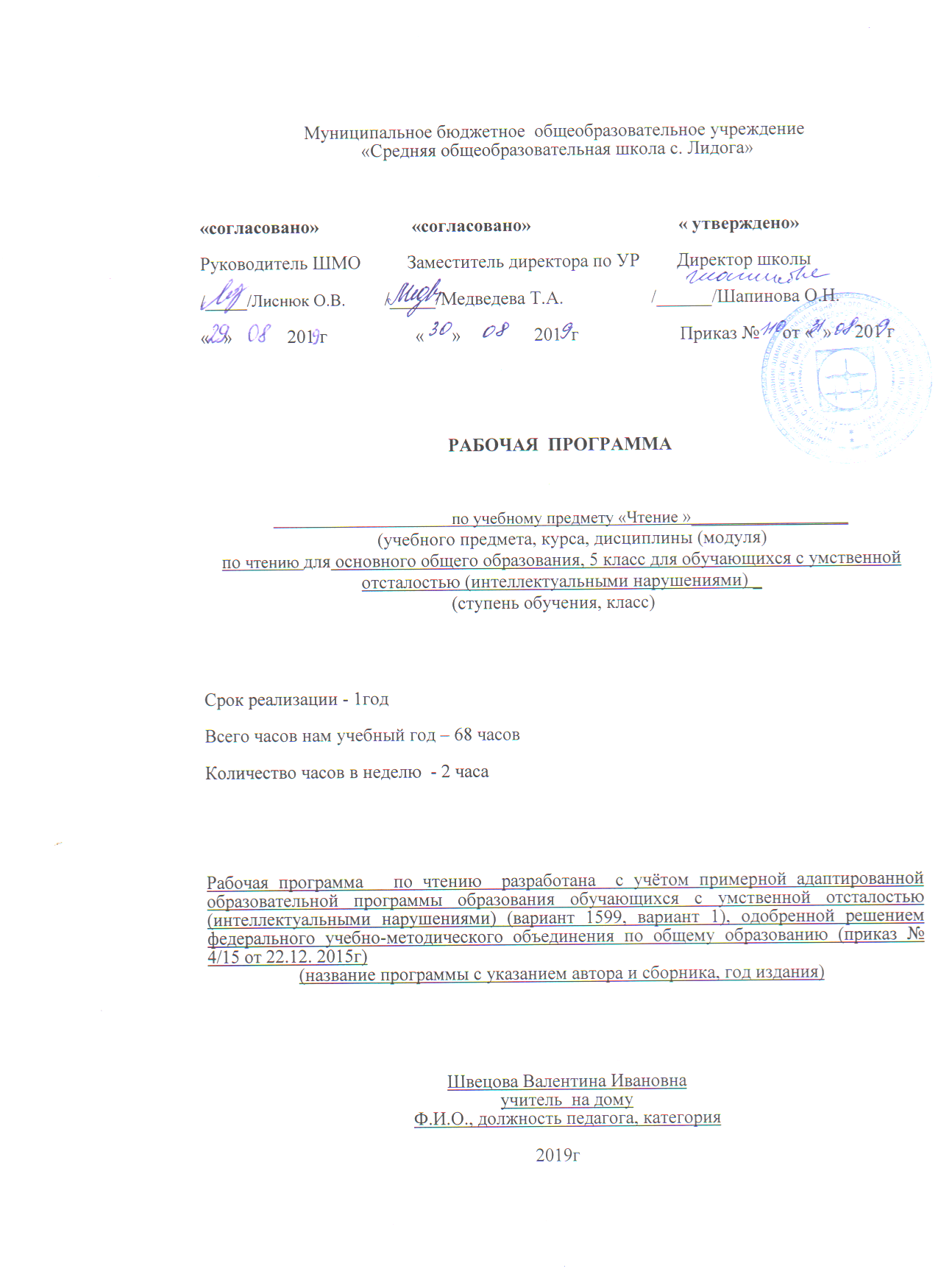 Содержание чтения (круг чтения). Произведения устного народного творчества . Стихотворные и прозаические произведения отечественных и зарубежных писателей XIX - XXI вв. Книги о приключениях и путешествиях.  Художественные  рассказы. Тематика произведений: произведения о Родине, героических подвигах во имя Родины, об отношении человека к природе, к животным, труду, друг другу; о жизни детей, их дружбе и товариществе; о нравственно-этических понятиях (добро, зло, честь, долг, совесть, жизнь, смерть, правда, ложь и т.д.)Жанровое разнообразие: народные и авторские сказки, басни,   рассказы, рассказы-описания, стихотворения.Ориентировка в литературоведческих понятиях: литературное произведение, фольклор, литературные жанры (сказка, басня, пословица, рассказ, стихотворение). диалог, произведение.герой (персонаж), гласный и второстепенный герой, портрет героя, пейзаж.стихотворение, рифма, строка, строфа.  средства выразительности (логическая пауза, темп, ритм).          Изучаемые произведения:I. Устное народное творчество.Считалки, заклички – приговорки, потешки, пословицы и поговорки, загадки.Народные сказки: «Никита Кожемяка», «Как наказали медведя», «Золотые руки», «Морозко», «Два Мороза», «Три дочери».Литературные сказки: А.С. Пушкин «Сказка о мертвой царевне и о семи богатырях», Д. Мамин – Сибиряк «Серая Шейка».II. Картины родной природы.Русские писатели о природе: Г. Скребицкий «Июнь», «Сентябрь», «Декабрь», «Всяк по – своему», «Март», «От первых проталин до первой грозы», «Весна-красна», «Грачи прилетели», «Заветный кораблик», А. Платонов «Июльская гроза», И. Соколов – Микитов «Золотая осень»,  В. Астафьев «Осенние грусти», А. Толстой «Весенние ручьи».Стихи русских поэтов о природе: А. Прокофьев «Берёзка», И.Бунин «Первый снег», «К зиме», Ф. Тютчев «Чародейкою Зимою…», С. Есенин «Поёт зима – аукает…», «Берёза», «Черемуха», А. Пушкин «Гонимы вешними лучами…», Е. Серова «Подснежник».III. О друзьях – товарищах.Ю. Яковлев «Колючка», «Рыцарь Вася».Н. Носов «Витя Малеев в школе и дома» (отрывок из повести).В. Медведев «Фосфорический мальчик».Л. Воронкова «Дорогой подарок».Я. Аким «Твой друг».IV. Басни И. Крылова.И. Крылов. «Ворона и лисица», «Щука и кот», «Квартет».V. Спешите делать добро.Н. Хмелик «Будущий олимпиец».О. Бондарчук «Слепой домик».В. Осеева «Бабка».А. Платонов «Сухой Хлеб».В. Распутин «Люся», В. Брюсов «Труд».Р. Рождественский «Огромное небо».VI. О животных.Н. Гарин – Михайловский «Тёма и Жучка» (отрывок из повести «Детство Тёмы»).А. Толстой «Желтухин» (отрывок из повести «Детство Никиты).К. Паустовский «Кот Ворюга».Б. Житков «Про обезьянку».VII. Из прошлого нашего народа.О. Тихомиров «На поле Куликовом».С. Алексеев «Рассказы о войне 1812 года».А. Куприн «Белый пудель» (отрывки).Ю. Коринец «У Могилы Неизвестного Солдата».VIII. Из произведений зарубежных писателей.С. Лагерлёф «Чудесное путешествие Нильса с дикими гусями» (отрывки).Произведения для заучивания наизусть:А. Прокофьев «Березка»,    С. Есенин «Берёза», «Черёмуха» (отрывок), Е. Серова «Подснежник». Навык чтения: чтение вслух и про себя небольших произведений . Выразительное чтение произведений. Формирование умения самоконтроля и самооценки. Формирование навыков беглого чтения. Работа с текстом. Осознание последовательности смысла событий. Выделение главной мысли текста. Определение мотивов поступков героев. Сопоставление и оценка поступков персонажей. Выявление авторской позиции и собственного отношения к событиям и персонажам. Деление текста на части и их озаглавливание, составление плана. Выборочный, краткий  пересказ произведения или его части по плану.     Учебно - тематический планКалендарно-тематическое планирование                                   Предметные результаты          Учащийся должен знать: -  наизусть 4 стихотворения.          Учащийся должен уметь:- читать осознанно, правильно, выразительно, по слогам и целыми словами вслух; читать «про себя», выполняя задания учителя;- отвечать на вопросы учителя;- пересказывать текст по плану с помощью учителя;          - общаться и взаимодействовать в разнообразных видах детской деятельности;          - вступать в контакт, поддерживать и завершать его,  соблюдая общепринятые правила коммуникации.№Разделы и темыКол-во часовВ том числе:В том числе:№Разделы и темыКол-во часовПроверочныеработыЗаучивание наизусть стихотворений1 Устное народное творчество.32 Сказки.1213 Картины родной природы.17144О друзьях- товарищах615 Басни И. Крылова3 6 Спешите делать добро.77 О животных.78 Из прошлого нашего народа.919 Из произведений зарубежных писателей.310Резерв.1Итого6844№Раздел, темаКол-вочасовДатаУстное народное творчество31Считалки, заклички – приговорки, потешки.12Пословицы и поговорки.13Загадки.1Сказки124Русская сказка «Никита Кожемяка». Чтение вслух.15Талафарская сказка «Как наказали медведя».16Башкирская сказка «Золотые руки».17Русская сказка  «Морозко».18Русская сказка «Два Мороза».19Проверочная работа. Татарская сказка «Три дочери». Чтение про себя. Формирование умения самоконтроля и самооценки.110-12А.С.Пушкин «Сказка о мёртвой царевне и семи богатырях» (отрывок). Выделение главной мысли текста. Определение мотивов поступков героев.313-15Д. Мамин-Сибиряк «Серая шейка». Выявление авторской позиции и собственного отношения к событиям и персонажам.   Краткий  пересказ произведения  по плану.3Картины родной природы. Лето. Осень.716Г. Скребицкий  «Июнь».117-18А. Платонов «Июльская гроза». Сопоставление и оценка поступков персонажей.219А. Прокофьев «Берёзка».   Заучивание наизусть.120И. Соколов-Микитов «Золотая осень».121Г. Скребицкий «Сентябрь».122В. Астафьев «Осенние грусти». И. Бунин «Первый снег».1О друзьях- товарищах623Ю. Яковлев «Колючка».124Ю. Яковлев «Рыцарь Вася».125Н. Носов «Витя Малеев в школе и дома». Формирование навыков беглого чтения.126В. Медведев «Фосфорический мальчик».127Л. Воронкова «Дорогой подарок». Пересказ по плану.128Проверочная работа (Я. Аким «Твой друг»). Чтение про себя. Формирование умения самоконтроля и самооценки.1Басни И. Крылова3Басни И. Крылова329И. Крылов «Ворона и лисица». Выразительное чтение произведений.130И. Крылов «Щука и кот».131И. Крылов «Квартет».1Спешите делать добро.732Н. Хмелик «Будущий олимпиец».133О. Бондарчук «Слепой домик».134-35В. Осеева «Бабка». Выявление авторской позиции и собственного отношения к событиям и персонажам.236-37А. Платонов «Сухой хлеб». Оценка поступков персонажей.238В. Распутин «Люся».1Картины родной природы. Зима. Весна.1039Ю. Тютчев «Чародейкою зимою». Г. Скребицкий «Декабрь». Заучивание наизусть.140К. Бальмонт «К зиме». Г. Скребицкий «Всяк по – своему».141С. Есенин «Поёт зима – аукает…», «Берёза». Заучивание наизусть стихотворения.142Г. Скребицкий «Март».143Проверочная работа   (Г Скребицкий «Заветный кораблик».) Чтение про себя. Формирование умения самоконтроля и самооценки.144Г. Скребицкий «От первых проталин до первой грозы».145Г. Скребицкий «Весна-красна», «Грачи прилетели».146А. Толстой «Весенние ручьи».147А. Пушкин «Гонимы вешними лучами», Е. Серов «Подснежник». Заучивание наизусть.148С. Есенин «Черёмуха душистая». Заучивание наизусть.1О животных749-50М. Гарин – Михайловский «Тёма и Жучка». Деление текста на части и их озаглавливание, составление плана.251-52А. Толстой «Желтухин». Оценка поступков персонажей.253К. Паустовский «Кот Ворюга»154-55Б. Житков «Про обезьяну». . Осознание последовательности смысла событий.2Из прошлого нашего народа.856-57О. Тихомиров «На поле Куликовом». Выявление авторской позиции и собственного отношения к событиям и персонажам.258С. Алексеев «Рассказы о войне 1812 года».159-62А. Куприн «Белый пудель». Выявление авторской позиции и собственного отношения к событиям и персонажам. Краткий пересказ.463Ю. Коринец «У Могилы Неизвестного Солдата».164Итоговая проверочная работа.1Из произведений зарубежных писателей.3ч65-67С. Лагерлёф «Чудесное путешествие Нильса с дикими гусями» (отрывки). Выборочный пересказ.3ч68Резерв1ч